KARTA ZWOLNIENIA UCZNIA W TRAKCIE ZAJĘĆ SZKOLNYCH 
Z POWODU PRZYCZYN ZDROWOTNYCH
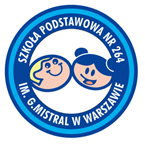 Ucz.  z kl. ................ ..................................................................................................................................                         
                                                                                   /nazwisko i imię/w dniu ........................... o godz. ………………………. jest zwolniona/-y do domu z zajęć szkolnych.  Dziecko odbiera rodzic: …………………………………………………………………………………..……………………………..…. .
                                                                                         /nazwisko i imię/który oświadcza:Biorę na siebie pełną odpowiedzialność prawną za bezpieczeństwo syna/córki* w tym czasie poza terenem szkoły.………………………………………………..………..…………………….                            …………..………………………………….…………………………..
              Podpis osoby wypisującej zwolnienie                                                       Czytelny podpis rodzica/opiekuna*) niepotrzebne skreślić 
KARTA ZWOLNIENIA UCZNIA W TRAKCIE ZAJĘĆ SZKOLNYCH 
Z POWODU PRZYCZYN ZDROWOTNYCH
Ucz.  z kl. ................ ..................................................................................................................................                         
                                                                                   /nazwisko i imię/w dniu ........................... o godz. ………………………. jest zwolniona/-y do domu z zajęć szkolnych.  Dziecko odbiera rodzic: …………………………………………………………………………………..……………………………..…. .
                                                                                         /nazwisko i imię/który oświadcza:Biorę na siebie pełną odpowiedzialność prawną za bezpieczeństwo syna/córki* w tym czasie poza terenem szkoły.………………………………………………..………..…………………….                            …………..………………………………….…………………………..
              Podpis osoby wypisującej zwolnienie                                                       Czytelny podpis rodzica/opiekuna*) niepotrzebne skreślić 